     Vincent Massey Collegiate  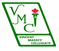 Governing Board 2014-15 MEETING NO: 1Minutes of the first meeting of the Governing Board (GB) of Vincent Massey Collegiate held on Wednesday, September 17, 2014, in the Staff Room of the school immediately following elections.Present:	Panetta, ChiaraVitale, Connie		Sasso, Anna		Frenna, Melina		Roberts, Todd		Saracino, Frank		Galati, Paolo		Pittman, Andy		Cavallaro, Nino		Speranza, Rocco		Gagnon, Vincent		Spilak, Ivan		Rosa, Marco		Pevec, John (Principal)		Ancona, Lisa (Vice-Principal)Also Present:	Marra, Laura		Domenicano, Elena		Rakowski, Elizabeth		Durante, Patrizia1. Approval of AgendaIt was moved by Paolo Galati, seconded by Frank Saracino and unanimously resolved to adopt the agenda as is.2. Nominations of GB ExecutivesThe following executive members of the 2014-2015 GB were appointed from the parent representatives in attendance:Chairperson:  Chiara PanettaVice-Chairperson:  Frank SarancinoSecretary:  Anna SassoParent Delegate to Regional Central Parents’ Committee :  Todd RobertsAlternate Delegate :  Connie VitaleThree new members were elected for a two-year term. 3. Nominations for Community RepresentativesGail Giannakis and Laura Zuanigh Marra were nominated as community representatives.4. Schedule for VMC GB meetingsThe meetings are scheduled for 7:00 on the following days:October 15, 2014November 17, 2014December: TBDJanuary 14, 2015February 12, 2015April 16, 2015June 15, 20155. Approval of June 2014 MinutesTabled to the next meeting6. Business Arising From the Previous MinutesTabled to the next meeting.7. Question PeriodNo questions.8. Reports8.1 Principal’s Report8.1.1 Enrolment:   We currently have 802 students. We have 43 teachers.  We may be entitled to a second vice-principal.  We will see after the September 30 attestation of students attending the school.8.1.2 Report to Stakeholders was presented (document attached). It was moved by Frank Saracino, seconded by Todd Roberts and unanimously resolved to approve the annual report.8.1.3 Field TripsTeacher: J. RICKHAUS, R. GOLDMANDepartment: Destination: MONT BLANCDates: JAN 15,16 2015Level(s): 1No. of students: APPROX. 50 Objective: BONDING - INVOLVEMENTCost: APPROX. $250Transportation: COACHTeacher: R. THOMPSON, V. TRIMBOLIDepartment: FRENCHDestination: CINEMA BEAUBIENDates: OCT 28Level(s): SEC 3 FLMNo. of students: 85Objective: LECTURE - ECOUTECost: FREETransportation: PUBLICTeacher: T. CAROLADepartment: GEOGRAPHIEDestination: OLD MONTREALDates: SEPT 29Level(s): 2No. of students: 70 STUDENTSObjective: ORGANIZATION OF A TERITORYCost: 20Transportation: SCHOOL BUSTeacher: V. GAGNON	Department: ARTDestination: CONT. ART MUSEUMDates: FALLLevel(s): 1No. of students: 60Objective: HANDS-ONCost: 10Transportation: PUBLIC Teacher: V. GAGNONDepartment: FRENCHDestination: RADIO CANADADates: FALLLevel(s): 1No. of students: 29 Objective: ATTEND WORKSHOPSCost: 15Transportation: SCHOOL BUS Teacher: R. SPERANZA, S. GAGLIARDIDepartment: STUDENT SERVICES, ERCDestination: STE ANNE’S VETERAN’S HOSPITALDates: OCT 16Level(s): 2-4No. of students: 45 Objective: CITIZENSHIPCost: 0Transportation: PUBLIC Teacher: T. CAROLADepartment: GEOGRAPHIEDestination: LAURENTIANSDates: OCT 3Level(s): 1No. of students: 55 Objective: VISIT LOCAL FARMSCost: 20Transportation: SCHOOL BUSTeacher: J. MONTI, M. HEBERTDepartment: HISTORYDestination: OLD MONTREALDates: OCTOBERLevel(s): 1No. of students: 120 Objective: HISTORICAL LANDMARKS + RALLYECost: 18Transportation: SCHOOL BUSIt was moved by Connie Vitale, seconded by Paolo Galati and unanimously resolved to approve the field trips.Changes to Operation Husky, the trip to Sicily which was approved last year, have been made so that the dates will coincide with the visit of the Minister of Veteran’s Affairs.Teacher: R. SPERANZADates:  November 22-30Destination: Ortona, San Marino, Monte CasinoNo. of students: 10Cost: $2,700Fundraising:  some will be done at school.Students will miss 4 days of school. It was moved by Nino Cavallaro, seconded by Ivan Spilak and unanimously resolved to approve the changes.8.2 Delegate ReportTabled to the next meeting8.3 House NewsJonathan Ngu, senior Earth rep, and Victoria Angel Tiano, junior Water rep, presented the following information:Icebreaker for the secondary one students: Dynamics and Nature tripHouse Shirt Day and House Games will be held on September 25 during periods 6 and 7.  Homerooms will be showing off their strength and their talents!  There will be a 1 minute variety show put on by each homeroom.Open House will be held on October 9.  They are looking for tour guides.Feedback:  Revisit the idea of homeroom groups: some like it and some don’t.8.4 Correspondence   -- no correspondence.Being that no further business was left to discuss, the meeting was adjourned by Ivan Spilak at 8:45.___________________________			   ________________________Chiara Panetta - CHAIRPERSON                     	  JOHN PEVEC - PRINCIPAL